СРОКИ ПОДАЧИ ЗАЯВОКЗаявка по количеству:до 16 июняБронирование отеля:до 25июняОплата отеля:до 06июляТранспортная информация:до 06 июляРегистрация в judobase: до 26 июня 23:59 по среднеевропейскому времениОСНОВОПОЛАГАЮЩИЕ ПРИНЦИПЫВсе национальные федерации, представители, тренеры и спортсмены, участвующие в международных соревнованиях «Большой Шлем» должны уважать и признавать полномочия представителей Международной федерации дзюдо (далее – МФД), спортивные и организационные правила, судейские правила и антидопинговые правила МФД. Согласно действующим правилам МФД, лица, действующие в ущерб МФД, нарушающие ее принципы и цели, будут подвергнуты отстранению от соревнований, а их аккредитационные карты будут аннулированы.СТРАХОВАНИЕКаждая национальная федерация самостоятельно несет ответственность за своих спортсменов (контроль отсутствия беременности, контроль половой принадлежности спортсмена возлагается на национальную федерацию).Организаторы мероприятия и МФД не несут ответственность по страховым случаям, связанных с мероприятием и описанных выше.Организаторымероприятия и МФД не несут ответственности по любым случаям травм, болезней или смерти, связанных с участием или поездками к месту проведения мероприятия.ОРГАНИЗАТОРЫФедерация дзюдо РоссииАдрес: Лужнецкая набережная 8, Москва, РоссияТел./Факс: +7 495 7305632Email: vkazunina@judo.ruТюменский Оргкомитет TyumenGrandSlam 2016«Центр спортивной подготовки и проведения спортивных мероприятий»Адрес: ул. Луначарского, 12, Тюмень, РоссияТел: +7 909 742 56 03 email: judo@premier-avia.ruБронирование отелей, счета, заявки на трансфер: email: judo@premier-avia.ruтел: + 7 982 909 60 60 МЕСТО ПРОВЕДЕНИЯ СОРЕВНОВАНИЙЛегкоатлетический манеж (ЛАМ)Адрес: Луначарского 12, Тюмень, Россияwww.csp72.ruПРОГРАММА* Время начала соревнований может быть изменено в зависимости от количества участниковРАЗМЕЩЕНИЕОфициальные отели мероприятия:Отель «Ремезов»****Адрес: ул. Грибоедова, 6, Тюмень, РоссияРасстояние от аэропорта: 16 км
Расстояние до арены: 3.5 кмОтель «Восток»***Адрес: ул. Республики, 159, Тюмень, РоссияРасстояние от аэропорта: 17 кмРасстояние до арены: 5.5 кмОтель «Апартотель 3452»***Адрес: ул. 50 лет ВЛКСМ, 15, Тюмень, РоссияРасстояние от аэропорта: 15 кмРасстояние до арены: 4.5 кмПроживание сборных команд России и российских судей будет организовано в отеле «Восток». Бронирование отеля российскими участниками производится ТОЛЬКО через Оргкомитет по принципу живой очереди. Информация о стоимости и способах оплаты размещения, наличия мест, заявки на бронирование отеля: judo@premier-avia.ruтел: + 7 982 909 60 60 (Смирнова Наталья).Важно:Бронирование отеля должно быть осуществлено до 25 июня.Заполненный бланк заявки на бронирование отеля должен быть отправлен по электронной почте: judo@premier-avia.ru;Согласно действующим правилам МДФ участники должны разместиться в официальном отеле минимум 1 сутки, в противном случае, аккредитационные карты не будут выданы. За размещение без предварительного бронирования будет взиматься дополнительная плата в размере 10% стоимости размещения. В случае отмены бронирования, необходимо уведомить об этом Организатора по электронной почте: judo@premier-avia.ruВ случае непредвиденной задержки прибытия следует уведомить Организатора по электронной почте: judo@premier-avia.ru (тел: + 7 982 909 60 60);Ответственность за ущерб, нанесенный имуществу отелей или арены вследствие пребывания в них участников делегаций, полностью лежит на участниках делегаций, и эти расходы должны быть оплачены ими в полном объеме;Участникам запрещается проводить тренировки и сушить одежду (включая дзюдоги) в коридорах отелей.ТРАНСФЕРОрганизатор бесплатно предоставляет для участвующих делегаций, размещающихся в официальных отелях через Организатора, трансфер междуаэропортом Рощино/жд вокзалом г. Тюмени, отелем и соревновательной ареной/местом проведения тренировочного лагеря.ПРАВИЛА ПРОВЕДЕНИЯСоревнованияпроводятсяпоправиламIJFSOR, IJFRefereeingRulesandIJFAnti-DopingRules. Системаутешения начиная с ¼ финала (последние 8 участников).Весовые категории:Мужчины: -60 кг, -66 кг, -73 кг, -81 кг, -90 кг, -100 кг, +100 кгЖенщины: -48 кг, -52 кг, -57 кг, -63 кг, -70 кг, -78 кг, +78 кгПродолжительность поединков: у МУЖЧИН 5 минут и у ЖЕНЩИН 4 минуты (чистого времени).КОЛИЧЕСТВО УЧАСТНИКОВУчастник может быть заявлен только в одной весовой категории. К участию допускаются только участники национальных федераций, являющихся членами МФД.Каждая национальная федерация может заявить максимум 2-х участников в каждой весовой категории, федерация страны-организатора: максимум 4-х участников в каждой весовой категории.Спортсмены, не принимающие участие в соревновании и спарринг-партнеры должны быть также заявлены. Заявки должны быть сделаны через систему онлайн-регистрации МФД (http://judobase.org) Окончание подачи заявок – за 20 дней до начала жеребьевки. Все заявки должны быть сделаны вовремя. Незаявленные участники не будут допущены к участию без исключений!После окончания регистрации дополнительные участники не могут быть заявлены.Допускается замена представителя на представителя, тренера – на тренера, а также спортсмена – на спортсмена того жепола и весовой категории в случае травмы или болезни. В случае отмены участия спортсмена во время аккредитации, т.е. без предварительного уведомления МФД, будет взиматься штраф в размере 100 долларов США за каждого участника, который должен будет уплачен национальной федерацией в МФД. АККРЕДИТАЦИЯ  Аккредитация участников будет проходить в Западно-Сибирском инновационном центре (Технопарк) по адресу: ул. Республики, 159 (см. программу)Как минимум один официальный представитель от страны должен посетить мандатную комиссию и заверить заявку всей команды на участие своей подписью.Опоздание или неявка на мандатную комиссию может послужить причиной отказа всей команде в допуске к жеребьевке и соревнованиям.В случае непредвиденной задержки, федерации должны немедленно связаться с организаторами и мандатной комиссией IJF (registration@ijf.org).Всем участникам, представителям и СМИ вручаются персональные аккредитационные карты с фотографиями. Ношение данных карт обязательно на весь период проведения соревнований.Паспорта или копии паспортов всех участников должны быть предоставлены по требованию.ТРЕНИРОВКИТренировки для участников планируются в соответствии с запросами национальных федераций в порядке живой очереди. Если вам необходимо организовать тренировки, направьте, пожалуйста, соответствующий запрос в Оргкомитет.ЖЕРЕБЬЕВКАКаждая национальная федерация должна направить на жеребьевку своего делегата. Допускается максимум 3 человека (2 представителя и 1 спортсмен).Лучшие 8 спортсменов в каждой весовой категории будут посеяны согласно местам, занимаемым в рейтинге IJF.КОНТРОЛЬ ДЗЮДОГИУчастники должны соревноваться в дзюдоги только лицензированных МФД производителей. Реклама на дзюдоги должна соответствовать действующим требованиям МФД, перечисленным в IJFSOR. Вся реклама спонсоров предыдущего мероприятия должна быть удалена. Дзюдоги должны быть чистые и сухие.На белом дзюдоги должен быть размещен спонсор МФД.На синем дзюдоги - спонсор Организаторов.Перед стиркой данные наклейки следует с дзюдоги удалить. Все требования к дзюдоги изложены на сайте МФД в разделе 8IJFSOR.ПРИЗОВОЙ ФОНДПервое место: золотая медаль и 5 000 долларов США (4 000 спортсмену и 1000 тренеру).Второе место: серебряная медаль и 3 000 долларов США (2 400 спортсмену и 600 тренеру).Два третьих места: бронзовая медаль и 1 500 долларов США каждому (1 200 спортсмену и 300 тренеру).ДОПИНГ-КОНТРОЛЬДопинг-контроль в каждой весовой категории обязателен для:a. победителя b. одного из трех остальных призеровОпределение пункта b осуществляется по жребию в соответствии с антидопинговыми правилами МФД и Правилами организации спортивных мероприятий МФД.Участник должен явиться на станцию допинг-контролясразу после подписания Уведомления.В соответствии с WADA IST ст. 5.4.4, переддопинг-контролем спортсмены могут принять участие в церемонии награждения, общаться с прессой или получить медицинскую помощь, если это необходимо. Выбранные участники постоянно сопровождаются официальным представителем, назначенным Оргкомитетом - с момента уведомления до прибытия в пункт допинг-контроля. По желанию участника его также может сопровождать еще один человек (доктор команды, тренер, глава делегации).ТРЕНИРОВОЧНЫЙ ЛАГЕРЬДаты проведения:18.07 - 20.07.2016  Место проведения:Центр Олимпийской Подготовки “Тюмень-дзюдо» (ЦСП “Тюмень-дзюдо”), ул. Гнаровской, 1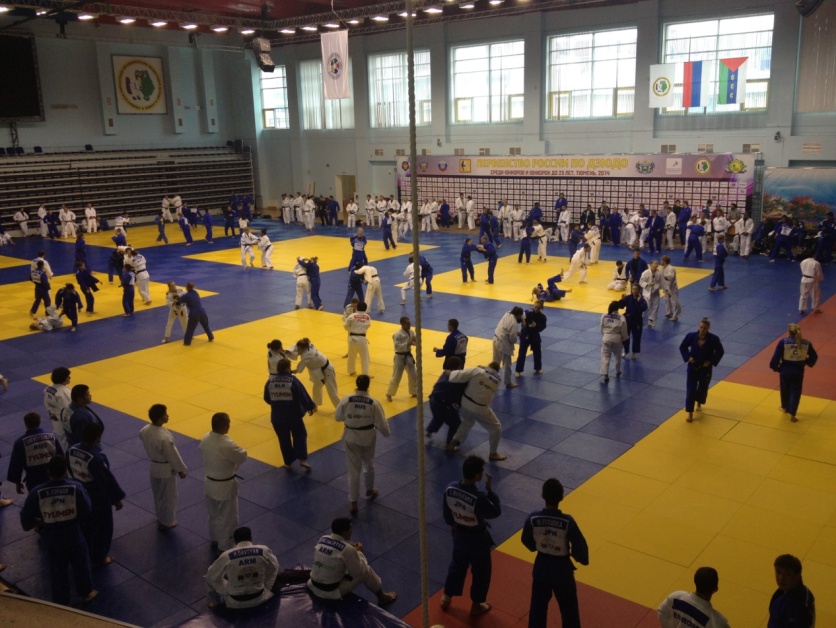 Участники: мужчины и женщины.Участники должны быть зарегистрированы на мероприятие своими национальными федерациями.Стоимость  участия: 30 евро для участников федераций- членов ЕСД, 100 евро для участников федераций, нем являющихся членами ЕСД.ПРОГРАМММАРАЗМЕЩЕНИЕ И ПИТАНИЕУЧАСТНИКОВИнформация о стоимости участия, проживания, питания и способах оплаты, наличия мест, а также заявки на бронирование отеля и участие в тренировочном лагере: email: judo@premier-avia.ruтел: + 7 982 909 60 60 (Смирнова Наталья).ДАТАВРЕМЯМЕРОПРИЯТИЕМЕРОПРИЯТИЕМЕСТОЧетверг14июля14:00 – 20:00Комиссия по допуску / оплата отелейКомиссия по допуску / оплата отелейТехнопаркПятница15июля9:00 – 12:00Комиссия по допуску/ оплата отелейКомиссия по допуску/ оплата отелейТехнопаркПятница15июля14:00ЖеребьевкаЖеребьевкаТехнопаркПятница15июляпосле жеребьевкиПресс-конференция / Совещание судейПресс-конференция / Совещание судейТехнопаркПятница15июля19:00 - 20:30Контроль наспинных номеров дзюдогиКонтроль наспинных номеров дзюдогиОтель «Восток»Пятница15июля19:30 - 20:00Неофициальное взвешиваниеНеофициальное взвешиваниеОтель «Восток»Пятница15июля20:00 – 20:30Официальное взвешиваниеОфициальное взвешиваниеОтель «Восток»Суббота16июля1-ый день соревнованийЖенщины: -48кг, -52кг, -57кг, -63кгМужчины: -60кг, -66г, -73кг1-ый день соревнованийЖенщины: -48кг, -52кг, -57кг, -63кгМужчины: -60кг, -66г, -73кг1-ый день соревнованийЖенщины: -48кг, -52кг, -57кг, -63кгМужчины: -60кг, -66г, -73кг1-ый день соревнованийЖенщины: -48кг, -52кг, -57кг, -63кгМужчины: -60кг, -66г, -73кгСуббота16июля11:00*Предварительные поединки (на 4 татами)ЛАМЛАМСуббота16июля16:30Церемония открытияЛАМЛАМСуббота16июля17:00Финальный блок (на 2 татами)ЛАМЛАМСуббота16июля19:00 - 20:30Контроль наспинных номеров дзюдогиОтель «Восток»Отель «Восток»Суббота16июля19:30–20:00Неофициальное взвешиваниеОтель «Восток»Отель «Восток»Суббота16июля20:00 – 20:30Официальное взвешиваниеОтель «Восток»Отель «Восток»Воскресенье17июля2-ой день соревнованийЖенщины: -70кг, -78кг, +78кгМужчины: -81кг, -90кг, -100кг, +100кг2-ой день соревнованийЖенщины: -70кг, -78кг, +78кгМужчины: -81кг, -90кг, -100кг, +100кг2-ой день соревнованийЖенщины: -70кг, -78кг, +78кгМужчины: -81кг, -90кг, -100кг, +100кг2-ой день соревнованийЖенщины: -70кг, -78кг, +78кгМужчины: -81кг, -90кг, -100кг, +100кгВоскресенье17июля11:00*Предварительные поединки (на 4 татами)ЛАМЛАМВоскресенье17июля17:00Финальный блок (на 2 татами)ЛАМЛАМПонедельник18июляОтъездделегацийОтъездделегацийОтъездделегацийОтъездделегацийПН, 18.07ВТ, 19.07СР, 20.07ЧТ, 21.0710:30 - 12:30тренировки10:30 - 12:30тренировки10:30 - 12:30 тренировкиОтъезд делегаций13:00 - 15:00 обед13:00 - 15:00 обед13:00 - 15:00 обедОтъезд делегаций17:00 - 19:00 тренировки17:00 - 19:00 тренировки17:00 - 19:00 тренировкиОтъезд делегаций19:30 - 21:00 ужин19:30 - 21:00 ужин19:30 - 21:00 ужинОтъезд делегаций